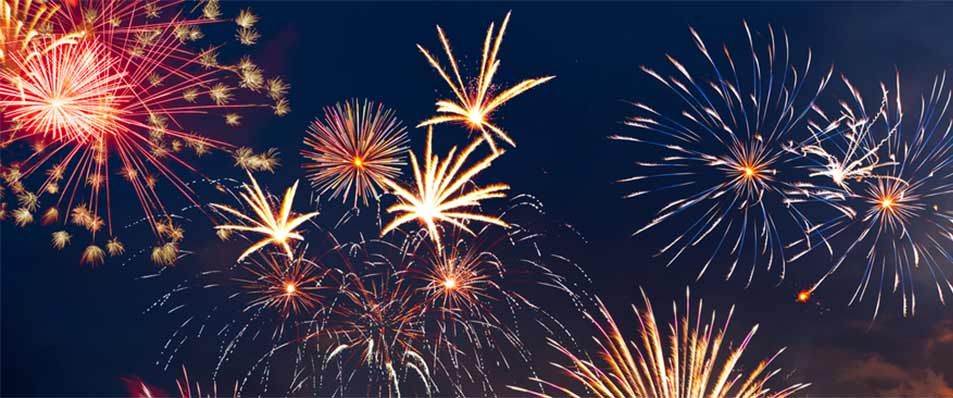 Dear RSU 10 Staff,Happy Winter Vacation!!Hope everyone is staying safe and warm today.  I am excited to share news regarding Vaccinations.  I was contacted yesterday by our contact from Med Care and told they had the first group of 30 vaccinations ready for us on this Wednesday.  Imagine my surprise.  So, I scrambled and we have our first 30 employees getting vaccinated tomorrow.  If anyone is wondering I tried to go with age and included ALL schools and ALL staff positions.  Working from home without a dob list and texting to get phone numbers we are now working to have all of this info. connected to our Google Docs for vaccinations!!As I always say, we can get better.  Sorry if I called you and you were on the No or Unsure list!!What we need from everyone is to let Peggy know if you have already gotten your first vaccination somewhere else.  It is certainly OK (and good for the rest of us) if you have.  Also, make sure your personal phone number is up-to date with RSU 10.  It would be great if we have to set these up every week.  I’m not sure when the next time will be, but we will use EVERY dose we get offered.  Also, some of you asked, they will automatically set up the second dose at the time of the first dose.  For anyone going tomorrow it will be between March 17-19….you will get confirmation.Have a good week!Deb Alden